NOTA EN SINÚ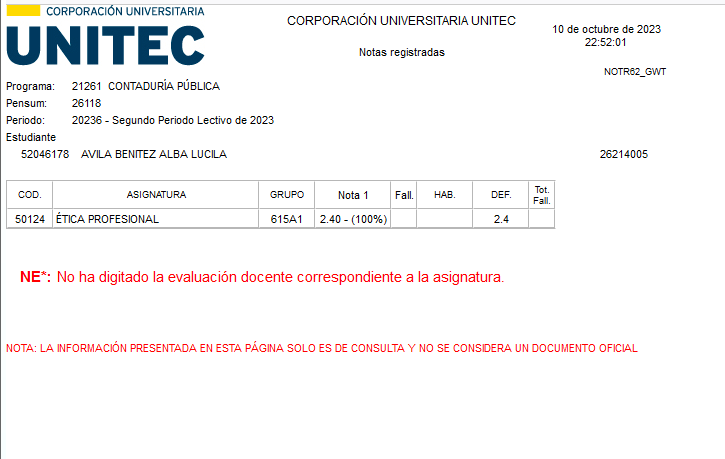 NOTA EN LA PLATAFORMA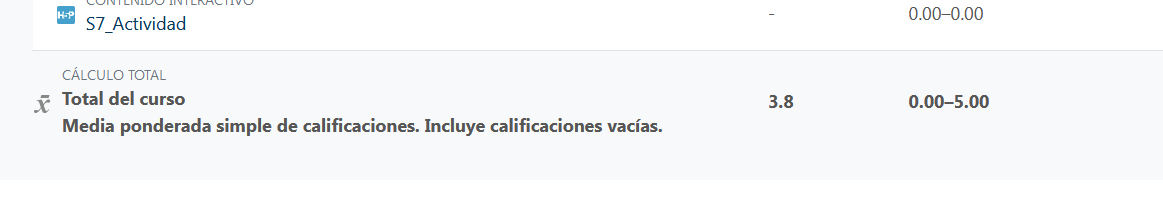 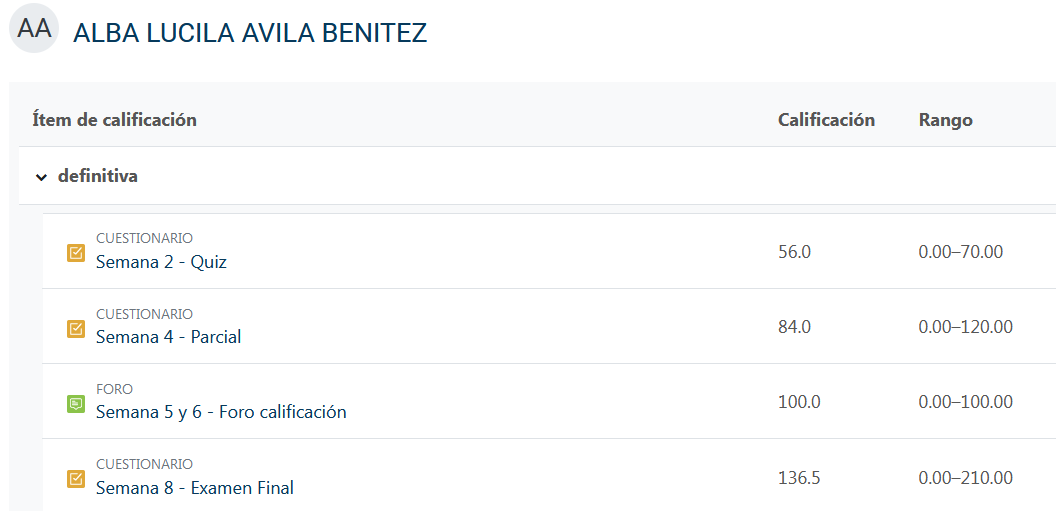 